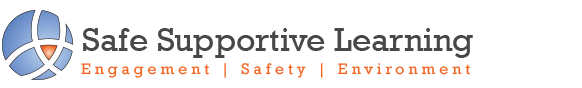 OSHS Project Director MeetingOctober 26, 2016Chicago, IllinoisESSC Grantee Session
PARTICIPANT AGENDA1:00 – 1:15 pmWelcomeNorris Dickard, Office of Safe and Healthy Students, U.S. Department of EducationLisa Harrison, Debbie Little, Loretta McDaniel, and Phyllis Scattergood; ESSC Project Officers, Office of Safe and Healthy Students, U.S. Department of Education 1:15 – 2:30 pmSession 1: Integrating ESSC into a High Quality Multi-tiered System of Student Mental Health Support (MTSS) Greta Colombi, Deputy Director, NCSSLE (Facilitator)Drs. Elizabeth Connors, Nancy Lever, and Sharon Stephan, Center for School Mental Health (Presenters)Participants will be introduced to the core features of a high quality multi-tiered system of student mental health support (MTSS), and engage in self-assessment of these features for their individual system using the School Health Assessment and Performance Evaluation Systems (SHAPE). SHAPE’s Quality Assessment tool is comprised of seven (7) domains of MTSS quality, defined as “the characteristics which contribute to or directly represent the overall standard of services and supports provided in schools, based on established best practices in school mental health research, policy, and practice:”TeamingNeeds Assessment and Resource MappingScreeningEvidence-based Supports and Services (Tier 1, 2, 3)Evidence-based ImplementationStudent Outcomes and Data Systems (Tier 1, 2, 3)Data-Driven Decision Making2:30 – 2:45 pmBreak2:45 – 4:00 pmSession 2: Strategies for Sustainability: Addressing Factors YOU Can ControlTim Duffey, Training Specialist, NCSSLE (Facilitator)Sandy Williamson, Director, NCSSLE (Subject Matter Expert)Using the Office of Adolescent Health’s Building Sustainable Programs: The Resource Guide (March 2014), participants will have the opportunity to address three key factors impacting program sustainability (highlighted below).4:00 – 4:05 pm4:05 – 4:50 pmTransition and Stretch BreakSession 3: Taking Stock of Your ESSC Efforts Greta Colombi and Tim Duffey, NCSSLE (Facilitators)Participants will be provided an opportunity to reflect on their unique ESSC implementation realities and identify remaining challenges and key questions to inform technical assistance needs for the coming fiscal year.4:50 – 5:00 pmWrap-up and ClosingLisa Harrison, Debbie Little, Loretta McDaniel, and Phyllis Scattergood; ESSC Project Officers, Office of Safe and Healthy Students, U.S. Department of Education Greta Colombi, NCSSLE